Contemporary Botanical Art ‘Bigger and Better’Leonie NortonLeonie will take you on a unique and exciting journey when you learn to create a large scale botanical painting with impact!  Learn how to enlarge to any size from a photograph to create a contemporary botanical painting that will capture the characteristics and personality of any plant in botanical detail. In this workshop you will be using your preferred subject as well as a photo and learning how to grid the photo to create a larger version of your subject.Leonie will guide  you through  new techniques where you will be able to use some artistic license to choose the size and format of your finished painting, while retaining the integrity of botanical art.Working with the standard watercolour processes of washes and colour studies and the more complex process of glazing and dry brushing, this workshop offers an ideal opportunity to explore another dimension of botanical art. You will learn to observe and explore composition, colour, form, texture, light and tone. Leonie will take this one step further to show you how to create a contemporary botanical painting that is powerful and stunning. You will only be limited by your imagination of subject, size and representation. Through demonstrations and individual tuition, the process of enlarging and/or cropping your subject will be demystified and simplified. You will learn valuable strategies resulting in successful outcomes.Leonie will be giving both class and individual tuition and demonstrations.All skill levels 18 years and over. Some botanical art or watercolour experience an advantage.FAY BOYD’S FINE ART SCHOOL43 Breimba StreetGRAFTON NSW 	2460Phone: 02 6643 1528Mobile: 0428 180 754www.info@fayboydsfineartschool.comTHIS WILL BE THE FINAL WORKSHOP AT FAY BOYD’S FINE ART SCHOOLFAYE IS RETIRINGWorkshop InformationIn this unique workshop ‘Contemporary Botanical Art:  Bigger is Better’ you will be taking a small subject/photo and learning how to grid it to create a large painting.Using your own subject, you will learn new techniques and be able to use some artistic license to choose the size and format of your finished painting, while retaining the integrity of botanical art.Working with the standard watercolour processes of washes and colour studies and the more complex process of glazing and dry brushing, this workshop offers an ideal opportunity to explore another dimension of botanical art and to observe and explore composition, colour, form, texture, light and tone. I take this one step further to show you how to create a contemporary botanical painting.You will only be limited by your imagination of subject, size and representation. Through demonstrations and individual tuition, the process of enlarging and/or cropping your subject will be demystified and simplified. You will learn valuable strategies resulting in successful outcomes.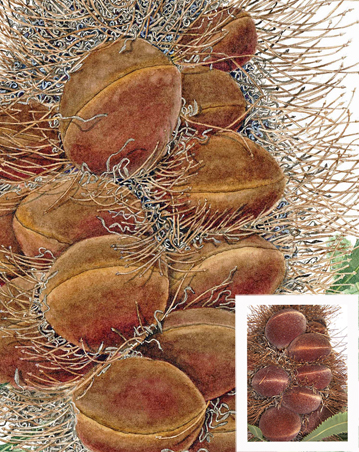 